VelikonoceNa škaredou středu radši ven nevylezu,čtvrtek se nám zelení jako jarní osení. Na velký pátek je velký svátek. 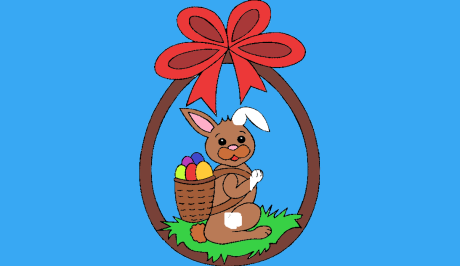 Sobota bílá- vracejí se nám zvony z Říma.V neděli na Boží hod, upletu pomlázkový cop.	Na červené pondělí, ať si mě holky nepřejí!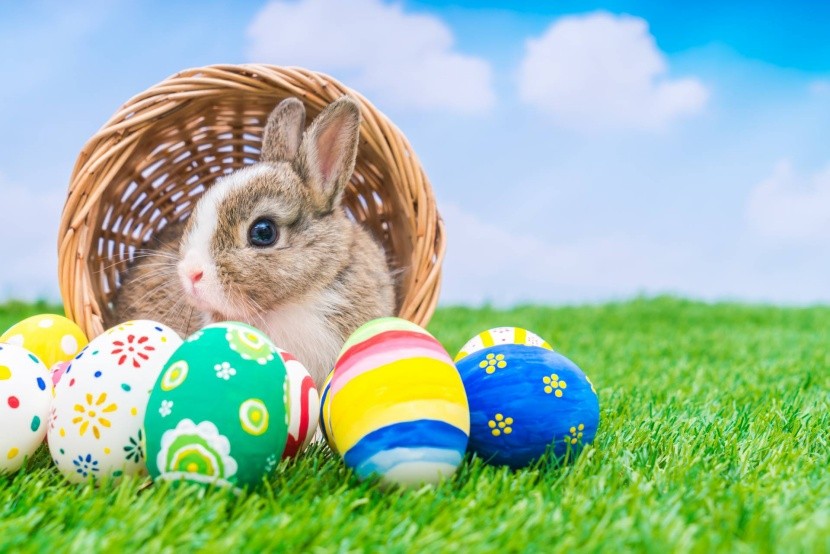 